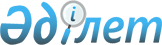 Шиелі аудандық мәслихатының 2020 жылғы 29 желтоқсандағы № 65/14 "Тартогай ауылдық округінің 2021-2023 жылдарға арналған бюджеті туралы" шешіміне өзгерістер енгізу туралы
					
			Мерзімі біткен
			
			
		
					Қызылорда облысы Шиелі аудандық мәслихатының 2021 жылғы 23 шілдедегі № 9/16 шешімі. Мерзімі біткендіктен қолданыс тоқтатылды
      Шиелі аудандық мәслихаты ШЕШТІ:
      1. "Тартогай ауылдық округінің 2021-2023 жылдарға арналған бюджеті туралы" 2020 жылғы 29 желтоқсандағы № 65/14 (нормативтік құқықтық актілерді мемлекеттік тіркеу тізілімінде № 8035 болып тіркелген) Шиелі аудандық мәслихатының шешіміне мынадай өзгерістер енгізілсін:
      1-тармақ жаңа редакцияда жазылсын:
      "1. Тартогай ауылдық округінің 2021-2023 жылдарға арналған бюджеті 1, 2 және 3-қосымшаларға сәйкес, оның ішінде 2021 жылға мынадай көлемдерде бекітілсін:
      1) кірістер – 89 664 мың теңге, оның ішінде: 
      салықтық түсімдер – 1 648 мың теңге;
      трансферттер түсімі – 88 016 мың теңге;
      2) шығындар – 91 633 мың теңге;
      3) таза бюджеттік кредиттеу - 0;
      бюджеттік кредиттер - 0;
      бюджеттік кредиттерді өтеу - 0;
      4) қаржы активтерімен операциялар бойынша сальдо - 0;
      қаржы активтерін сатып алу - 0;
      мемлекеттің қаржы активтерін сатудан түсетін түсімдер - 0;
      5) бюджет тапшылығы (профициті) - -1969,1 мың теңге;
      6) бюджет тапшылығын қаржыландыру (профицитті пайдалану) – 1969,1 мың теңге;
      қарыздар түсімі - 0;
      қарыздарды өтеу - 0;
      бюджет қаражаттарының пайдаланылатын қалдықтары – 1969,1 мың теңге.".
      Көрсетілген шешімнің 1-қосымшасы осы шешімнің қосымшасына сәйкес жаңа редакцияда жазылсын.
      2. Осы шешім 2021 жығы 1 қаңтардан бастап қолданысқа енгізіледі. Тартоғай ауылдық округінің 2021 жылға арналған бюджеті
					© 2012. Қазақстан Республикасы Әділет министрлігінің «Қазақстан Республикасының Заңнама және құқықтық ақпарат институты» ШЖҚ РМК
				
      Шиелі аудандық мәслихатының хатшысы 

Т. Жағыпбаров
Шиелі аудандық мәслихатының
2021 жылғы "___"____________
кезектен тыс 9-сессиясының
№______ шешіміне қосымшаШиелі аудандық мәслихатының
2020жылғы 29 желтоқсандағы
№ 65/14 шешіміне 1-қосымша
Санаты 
Санаты 
Санаты 
Санаты 
Санаты 
Сомасы, мың теңге
Сыныбы
Сыныбы
Сыныбы
Сыныбы
Сомасы, мың теңге
 Кіші сыныбы
 Кіші сыныбы
 Кіші сыныбы
Сомасы, мың теңге
Атауы
Атауы
Сомасы, мың теңге
1. Кірістер
1. Кірістер
89 664
1
Салықтық түсімдер
Салықтық түсімдер
1 648
04
Меншiкке салынатын салықтар
Меншiкке салынатын салықтар
1 648
1
Мүлiкке салынатын салықтар
Мүлiкке салынатын салықтар
33
3
Жер салығы
Жер салығы
115
4
Көлiк құралдарына салынатын салық
Көлiк құралдарына салынатын салық
1 500
4
Трансферттердің түсімдері
Трансферттердің түсімдері
88 016
02
Мемлекеттiк басқарудың жоғары тұрған органдарынан түсетiн трансферттер
Мемлекеттiк басқарудың жоғары тұрған органдарынан түсетiн трансферттер
88 016
3
Ауданның (облыстық маңызы бар қаланың) бюджетінен трансферттер
Ауданның (облыстық маңызы бар қаланың) бюджетінен трансферттер
88 016
Фнкционалдық топ 
Фнкционалдық топ 
Фнкционалдық топ 
Фнкционалдық топ 
Фнкционалдық топ 
Сомасы, мың теңге
Функционалдық кіші топ 
Функционалдық кіші топ 
Функционалдық кіші топ 
Функционалдық кіші топ 
Сомасы, мың теңге
Бюджеттік бағдарламалардың әкімшісі 
Бюджеттік бағдарламалардың әкімшісі 
Бюджеттік бағдарламалардың әкімшісі 
Сомасы, мың теңге
Бюджеттік бағдарламалар (кіші бағдарламалар)
Бюджеттік бағдарламалар (кіші бағдарламалар)
Сомасы, мың теңге
Атауы
Сомасы, мың теңге
2. Шығындар
91 663
01
Жалпы сипаттағы мемлекеттiк қызметтер
19 484
1
Мемлекеттiк басқарудың жалпы функцияларын орындайтын өкiлдi, атқарушы және басқа органдар
19 484
124
Аудандық маңызы бар қала, ауыл, кент, ауылдық округ әкімінің аппараты
19 484
001
Аудандық маңызы бар қала, ауыл, кент, ауылдық округ әкімінің қызметін қамтамасыз ету жөніндегі қызметтер
19 484
06
Әлеуметтiк көмек және әлеуметтiк қамсыздандыру
3 438
2
Әлеуметтiк көмек
3 438
124
Аудандық маңызы бар қала, ауыл, кент, ауылдық округ әкімінің аппараты
3 438
003
Мұқтаж азаматтарға үйде әлеуметтік көмек көрсету
3 438
07
Тұрғын үй-коммуналдық шаруашылық
17 875
3
Елді-мекендерді көркейту
17 875
124
Аудандық маңызы бар қала, ауыл, кент, ауылдық округ әкімінің аппараты
17 875
008
Елді мекендерде көшелерді жарықтандыру
7 606
011
Елді мекендерді абаттандыру мен көгалдандыру
 10 269
08
Мәдениет, спорт, туризм және ақпараттық кеңістiк
18 836
1
Мәдениет саласындағы қызмет
18 836
124
Аудандық маңызы бар қала, ауыл, кент, ауылдық округ әкімінің аппараты
18 836
006
Жергілікті деңгейде мәдени-демалыс жұмысын қолдау
18 836
12
Көлiк және коммуникация
32 000
1
Автомобиль көлiгi
32 000
124
Аудандық маңызы бар қала, ауыл, кент, ауылдық округ әкімінің аппараты
32 000
045
Аудандық маңызы бар қалаларда, ауылдарда, кенттерде, ауылдық округтерде автомобиль жолдарын күрделі және орташа жөндеу
32 000
3. Таза бюджеттік кредит беру
0
4. Қаржы активтерімен жасалатын операциялар бойынша сальдо
0
5. Бюджет тапшылығы (профициті)
- 1 969,1
6. Бюджет тапшылығын қаржыландыру (профицитті пайдалану)
1 969,1
8
Бюджет қаражатының пайдаланылатын қалдықтары
1 969,1
01
Бюджет қаражатының қалдығы
1 969,1
1
Бюджет қаражатының бос қалдықтары
1 969,1
001
Бюджет қаражатының бос қалдықтары
1 969,1